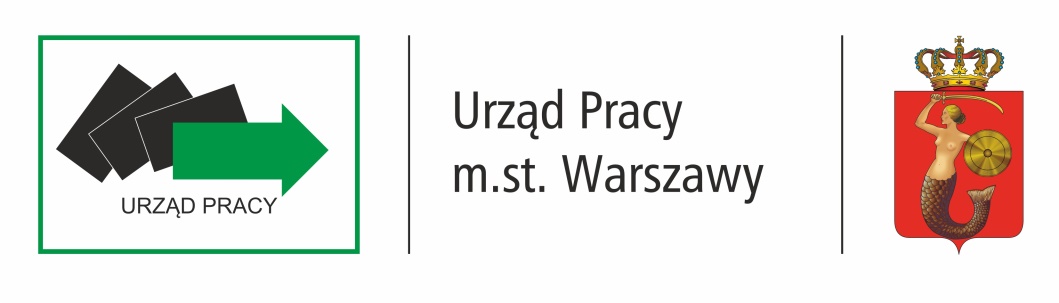 oraz Auchan Warszawa Ursynów ZAPRASZAJĄ PAŃSTWA NA GIEŁDĘ PRACY w dniu 9 marca 2020 r. 
w siedzibie Urzędu Pracy m.st. Warszawy 
przy ul. Grochowskiej 171B, sala nr 106NA STANOWISKA:Kasjer/ka WYMAGANIA I DODATKOWE INFORMACJE:wykształcenie: min. zasadnicze zawodowe; książeczka sanitarno – epidemiologiczna;obsługa klienta; obsługa kasy fiskalnej;dwie zmiany, praca w godz. 7:45 – 22:15;praca na ½, 5/8, ¾, 7/8 etatu;wynagrodzenie brutto od 1500 zł (½ etatu), od 1880 zł (5/8 etatu), od 2250 zł (¾ etatu), od 2630 zł (7/8 etatu)   + premia miesięczna 215 zł (uzależniona od wyników);umowa o pracę na okres próbny;miejsce wykonywania pracy: ul. Puławska 427, ul. Krakowska 61.Pracownik/ca hali dział spożywczy i przemysłowy WYMAGANIA I DODATKOWE INFORMACJE:wykształcenie: min. zasadnicze zawodowe; książeczka sanitarno – epidemiologiczna; mile widziana obsługa wózka widłowego;obsługa klienta, wykładanie towaru, dbanie o porządek na dziale i magazynie;pełny etat;dwie zmiany, w godz. 6.00-14.00/14.00-22.00;wynagrodzenie od 2850 zł brutto + premia miesięczna 215 zł (uzależniona od wyników);miejsce wykonywania pracy: ul. Puławska 427, ul. Al. Krakowska 61.Piekarz/CukiernikWYMAGANIA I DODATKOWE INFORMACJE:wykształcenie: min. zasadnicze zawodowe; książeczka sanitarno – epidemiologiczna;praktyka lub wykształcenie kierunkowe, znajomość asortymentu;praca z produktem, zatowarowanie stoiska, przestrzeganie elementarnych zasad bezpieczeństwa żywności;trzy zmiany; w godz. 5.00-13.00/13.00-21.00;pełny etat;wynagrodzenie od 2850 zł do 3300 zł brutto + premia miesięczna 215 zł (uzależniona od wyników); miejsce wykonywania pracy: ul. Puławska 427, ul. Krakowska 61.Wszystkie osoby zainteresowane prosimy o zgłaszanie się do pośredników pracy w placówce Urzędu 
przy ul. Ciołka 10a w pokojach nr 202, 203, 204, 213, 215, 216, 217, 218
w siedzibie Urzędu przy ul. Grochowskiej 171b na stanowiskach: 2-12, 14-17.